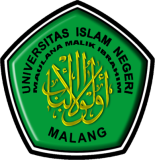 UNIVERSITAS ISLAM NEGERI MAUALANA MALIK IBRAHIM MALANGNomor  SOPFS.UIN-QA/SOP.02.01UNIVERSITAS ISLAM NEGERI MAUALANA MALIK IBRAHIM MALANGTanggalPembuatanUNIVERSITAS ISLAM NEGERI MAUALANA MALIK IBRAHIM MALANGTanggalRevisi01 Desember 2017UNIVERSITAS ISLAM NEGERI MAUALANA MALIK IBRAHIM MALANGTanggalEfektif01 Januari 2018UNIVERSITAS ISLAM NEGERI MAUALANA MALIK IBRAHIM MALANGDisahkanOlehDekan Fakultas SyariahDr. H. Saifullah, M.HumSOP PEMBUATAN SURAT KETERANGAN CUTI KULIAHSOP PEMBUATAN SURAT KETERANGAN CUTI KULIAHSOP PEMBUATAN SURAT KETERANGAN CUTI KULIAHDekan Fakultas SyariahDr. H. Saifullah, M.HumDasarhukum:KualifikasiPelaksana:Undang-undang Nomor 20 Tahun 2003 tentang Sistem Pendidikan NasionalPeraturan Pemerintah RI No. 17 Tahun 2010 jo No. 66 Tahun 2010 tentang Pendidikan TinggiPermenpan Nomor 15 Tahun 2014 Tentang Pedoman Standar Pelayanan Dengan Rahmat Tuhan Yang Maha Esa Menteri Pendayagunaan Aparatur Negara Dan Reformasi Birokrasi Republik IndonesiaPermenpan Nomor 35 Tahun 2012Peraturan Menteri Agama Republik Indonesia Nomor 15 tahun 2017Tentang Statuta Universitas Islam Negeri  Maulana Malik Ibrahim MalangStafAdministrasiAkademik, Kemahasiswaan, dan Alumni FakultasMemilikikeahliandalambidang ITKeterkaitan:Peralatan/perlengkapan:Dekan Fakultas SyariahWakil Dekan bidang AkademikWakil Dekan Bidang Administrasi UmumKetua/Sekretaris Program StudiDosen Pembimbing AkademikKasubag Akademik, Kemahasiswaan, dan Alumni FakultasStaf Administrasi Akademik, Kemahasiswaan, dan Alumni FakultasBagian KeuanganMahasiswaKeterkaitan dengan SOP lainnyaSeperangkatKomputerPrinterATKPeringatan:PencatatandanPendaftranPermohonanCutiKuliahmaksimal 1 minggusebelum proses herregistrasipada semester yang akanberjalan. Di luarwaktu yang ditentukan, mahasiswatidakdilayani.Permohonan Surat KeteranganCutiKuliahhanyadiperkenankansebanyak total 4 semesterDalamsatu kali pengajuancutikuliahdapatdilakukanmaksimal 2 semester berturut-turutData mahasiswa aktifNoAktivitasPelaksanaPelaksanaPelaksanaPelaksanaPelaksanaPelaksanaPelaksanaMutu BakuMutu BakuMutu BakuKet.NoAktivitasMahasiswaBag. KeuanganStafAkademikdankemahasiswaanFakultasDosenPembimbingAkademikKetua/SekretarisProgram StudiWakil Dekan bid. AkademikKasubagAkademikdanKemahasiswaanKelengkapanWaktuOutputKet.1Mahasiswamengambil/mengunduh Form CutiKuliah1. Kartu Mahasiswa3 menit2Mahasiswamengisi Form Cutikuliah1. KTM2. Transkrip/KHS3. Buktipembayaran SPP terakhir4. Bukti lain5 menitFormulirCutikuliahterisi3MahasiswamemintapersetujuandariPenasehatAkademik, KetuaProgram Studi, dan Wakil DekanBidangAkademikLampiranFromulirdisetujuiWaktukondisional4Formulir yang telah diisi lengkap dan mendapatkan persetujuan, dicopi rangkap 3 FormulirCutiStudibesertakelengkapannyaFormulircutiterfotocopiWaktuKondisionalFormulir yang telahdicopydidistribusikanuntuk: ketua jurusan (asli), subbag Administrasi Umum (copy), Subbag Akademik dan Kemahasiswaan (copy), serta mahasiswa yang bersangkutan1. KTM2. Transkrip/KHS3. Buktipembayaran SPP terakhir4. Bukti lainFormulircutistuditerdistribusikanWaktuKondisional5SubbagAkademikdankemahasiswaanmengubah status mahasiswamenjadicutiFormulirCutiStudibesertakelengkapannya2 menitStatus mahasiswamenjadicutiakademik6SubbagAdministrasiUmummengubah data keuanganmahasiswa yang bersangkutanFormulirCutiStudibesertakelengkapannya2 menitStatus mahasiswamenjadicutiakademik7Proses Selesai